Supplementary materials for:Monitoring bird migration using nocturnal flight calls on the East Asian-Australasian Flyway: a case from BeijingShuangqi Liu, Terry Townshend, Andrew Farnsworth, Danny Alexander, Hua Tian, Fangyuan HuaThis file includes:Figures S1 – S5Tables S1 – S2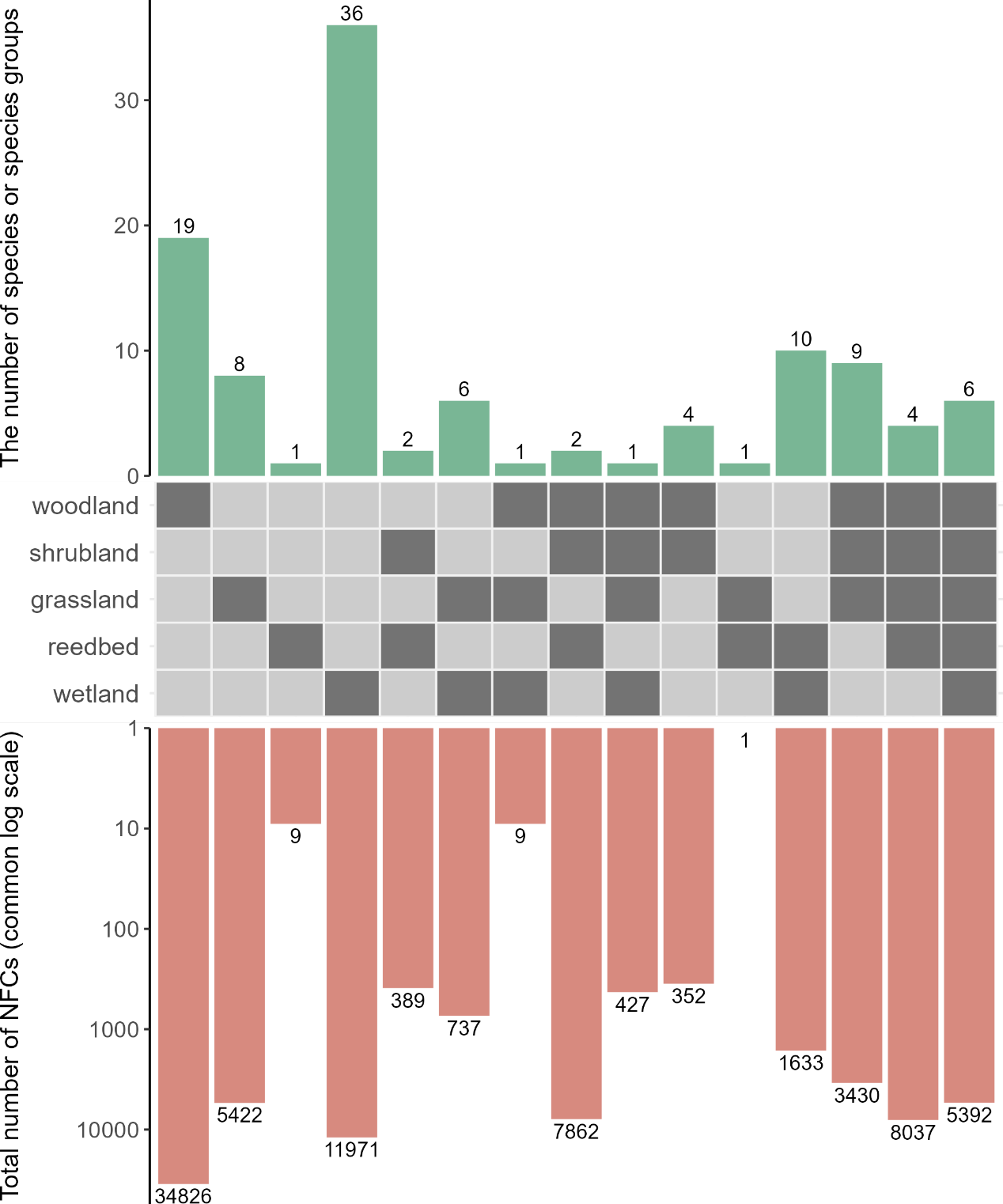 Figure S1 Habitat associations of migratory birds recorded in this study. Each column corresponds to a ‘habitat association guild’, with the dark-coloured cells in the middle matrix indicating the habitats with which species or species groups in a given guild are associated. Bars above the matrix represent the numbers of species or species groups that fall within each habitat association guild, while bars below the matrix represent the total numbers of NFCs recorded for all the species or species groups in each habitat association guild.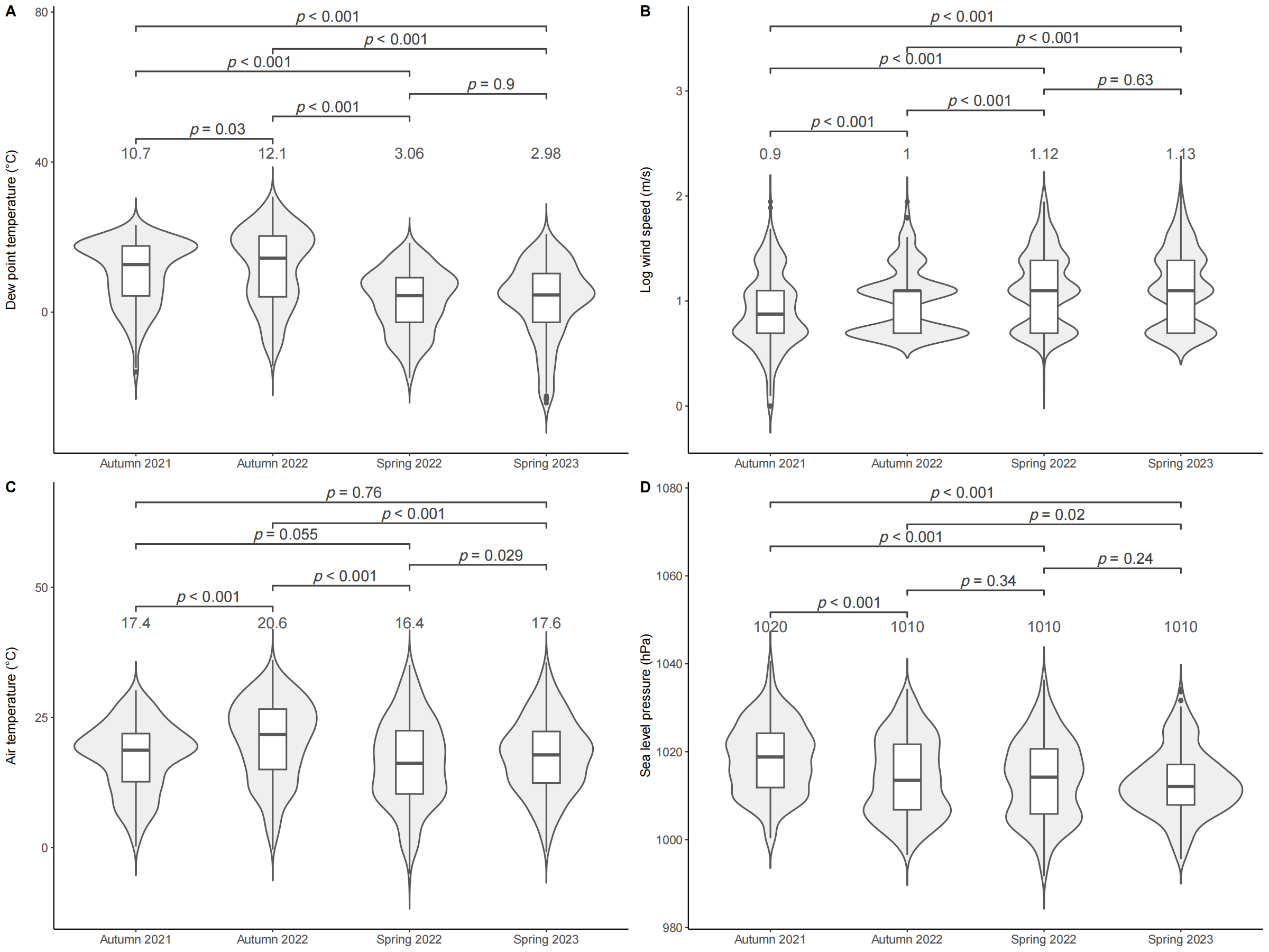 Figure S2 Comparison of weather features among the four study seasons, including (A) dew point temperature (℃), (B) wind speed (m/s; on natural log scale), (C) air temperature (℃), and (D) sea level pressure (hPa). The numbers above the violin plots indicate the mean values of each weather feature within a given migration season. The significance level of each pair-wise comparison (after Bonferroni correction) of the weather features is presented above the lines connecting each pair of violin plots.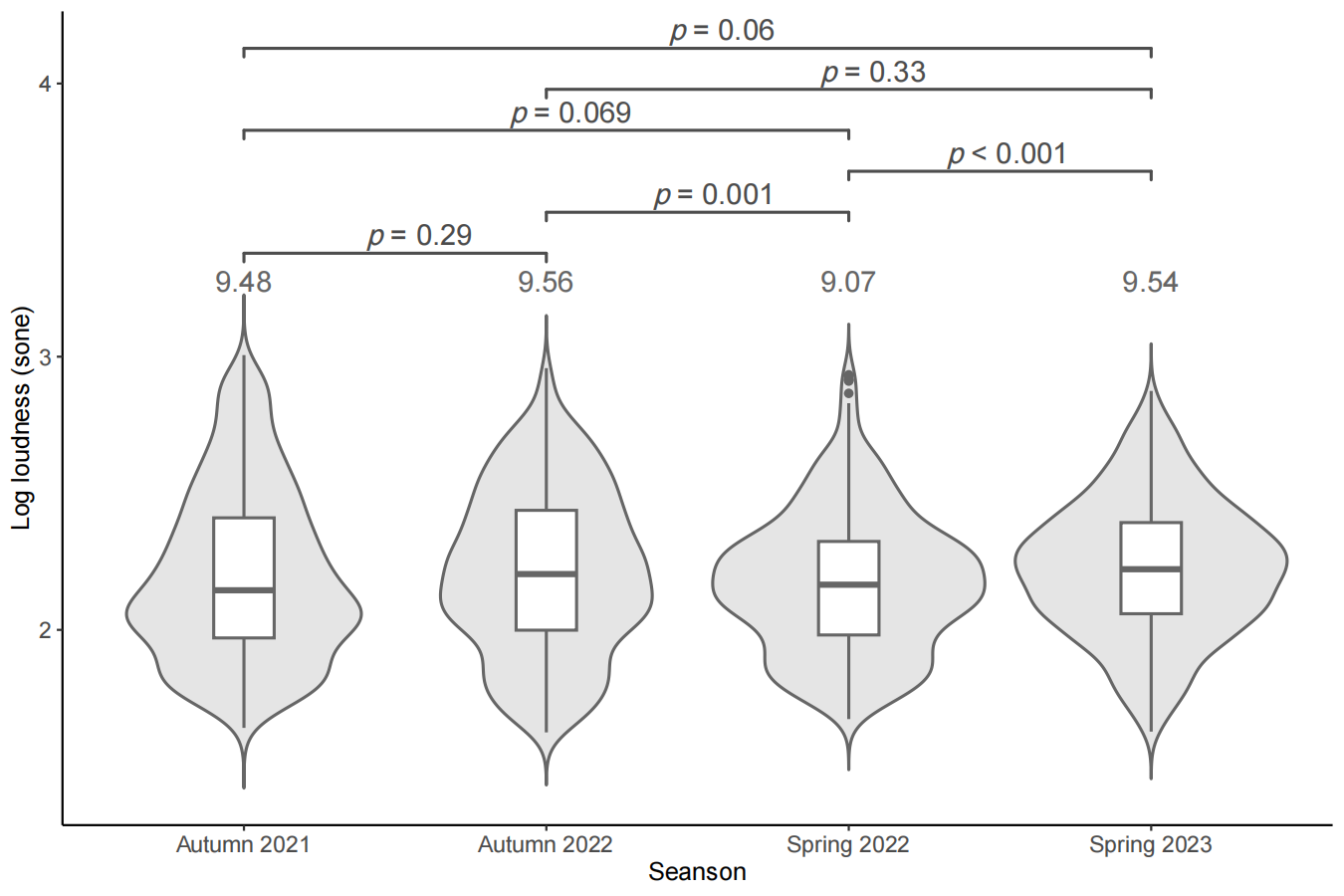 Figure S3 Comparison of the mean loudness (measured in sone; on natural log scale) among the four study seasons. The numbers above the violin plots indicate the mean values within a given migration season. The significance level of each pair-wise comparison (after Bonferroni correction) of the loudness measures is presented above the lines connecting each pair of violin plots.Figure S4 Temporal patterns of migratory phenology of additional species or species groups that had ≥150 NFCs over at least one migration season (not including common local breeders or the Siberian Rubythroat Calliope calliope), based on the number of records from NFC monitoring and citizen science observations, including (A) Brambling Fringilla montifringilla, (B) Eastern Yellow Wagtail Motacilla tschutschensis, (C) Great Bittern Botaurus stellaris, (D) Little Bunting Emberiza pusilla, (E) Richard’s Pipit Anthus richardi, (F) Siberian Accentor Prunella montanella, (G) Anser spp. (geese) and (H) Emberiza spp. (buntings). Line width indicates the rescaled number of calls or checklists, aggregated over five-day periods. Line colour indicates data resource, with grey colour representing zero counts. For Little Bunting, we grouped calls together with other bunting calls in autumn 2021 and spring 2022; we thus had data only for autumn 2022 and spring 2023.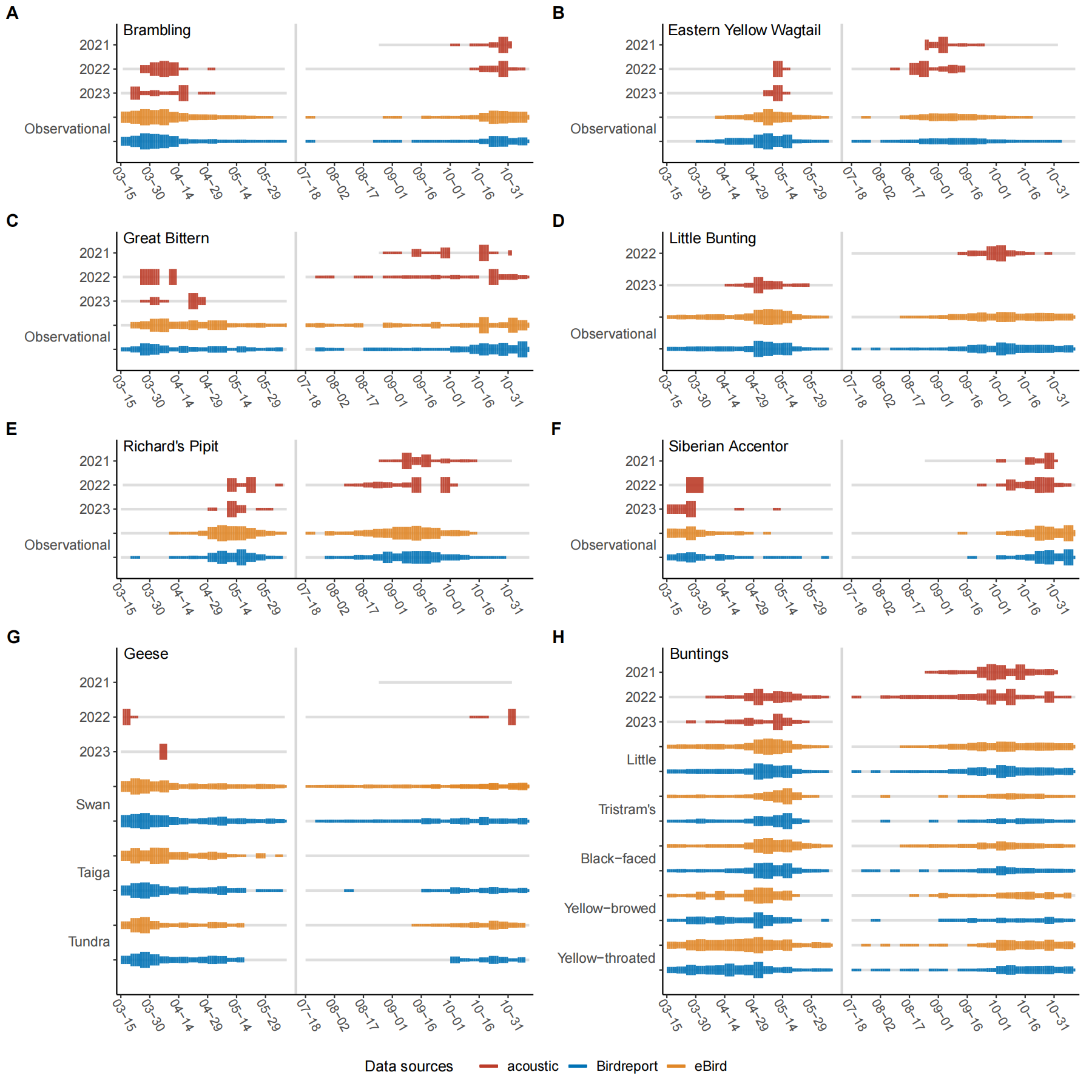 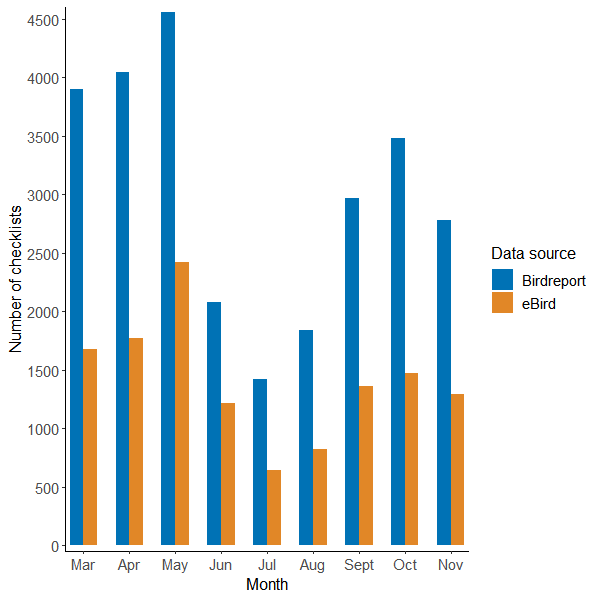 Figure S5 Total number of bird observation checklists (including incomplete checklists) by month between 2002 and 2022, from two main citizen science databases.Table S1 Call counts from all recording hours and bona fide night during each migration season for each species or species group. List of species or species groups follows a descending order based on the total number of calls across the four study seasons.Note: † – Recording time during the autumn of 2021 was two hours longer than the spring of 2022. This column presents the adjusted numbers of calls from autumn 2021 after removing calls recorded during those two extra hours, such that the numbers were comparable with those in spring 2022. ‡ – Some calls of this species may have been misidentified because of the incomplete understanding of its full variation of NFCs. § – Identification of these species based on NFCs may be uncertain. †† – Buntings were grouped together in autumn 2021 and spring 2022, but some were identified to species since autumn 2022. ‡‡ – For flycatchers, we did not count the number of their calls in autumn 2021 and spring 2022 (they were counted toward unidentified calls instead), thus had data only for autumn 2022 and spring 2023. §§ – Since autumn 2022, we adopted a more conservative approach to identifying calls of wagtails and pipits to species (i.e. where in doubt, we identified calls to the “wagtails and pipits” group rather than to individual species); hence the much higher number of calls for this group in autumn 2022 and spring 2023 compared with previous seasons.Table S2 The counts of bird observation checklists used to generate temporal patterns for 14 selected species or species groups recorded by NFC.Common nameScientific name2021 autumn2021 autumn2021 autumn2022 spring2022 autumn2022 autumn2023 spring2023 springTotalTotalCommon nameScientific nameAllNightAdjusted†AllAllNightAllNightAllNightSpeciesOlive-backed PipitAnthus hodgsoni12468115471005439312689124026084072615824749Black-crowned Night-HeronNycticorax nycticorax5358455018364252152160852946784647050Common RosefinchCarpodacus erythrinus212415911375486213719213096273078436728Eurasian SkylarkAlauda arvensis26142568235151354132384380848164704Red-rumped SwallowCecropis daurica252000445110047031Little BuntingEmberiza pusilla00001204117548827816921453BramblingFringilla montifringilla32831420821106996714714215651444Yellow-bellied TitPeriparus venustulus54935423722919162104742479Indian CuckooCuculus micropterus0004282018293253741699Grey HeronArdea cinerea108957477369364118109672645Little GrebeTachybaptus ruficollis665178171158202198557540Richard’s PipitAnthus richardi2662282242598835118440354Eastern Yellow WagtailMotacilla tschutschensis26111826117623220370152White WagtailMotacilla alba2044112422394132449Siberian Rubythroat‡Calliope calliope858585123623600322322Siberian AccentorPrunella montanella12310148217110199305213Eurasian CootFulica atra000361715208208261259Silver-throated TitAegithalos glaucogularis248241100000248241Common SwiftApus apus00000024602460Black-winged StiltHimantopus himantopus000722229229238238Great BitternBotaurus stellaris20191631751741414212210Striated HeronButorides striata4848425556555150210208Common MoorhenGallinula chloropus000601111132132203203Pine BuntingEmberiza leucocephalos37241101098400146108Wood SandpiperTringa glareola111211711566126124Common SandpiperActitis hypoleucos101091343435959125125Green SandpiperTringa ochropus4239371223203934116105Buff-bellied PipitAnthus rubescens189011984908718Little Ringed PloverCharadrius dubius11117171751518686Yellow-throated BuntingEmberiza elegans2900054800838Carrion CrowCorvus corone1800000640820Pallas’s Reed BuntingEmberiza pallasi28171003937006754Forest WagtailDendronanthus indicus2300312000383Daurian JackdawCorvus dauuricus330000000330Asian KoelEudynamys scolopaceus00090020202929Red-throated PipitAnthus cervinus300024410284Spotted RedshankTringa erythropus7730101010102727Long-billed PloverCharadrius placidus252525000002525Tristram’s BuntingEmberiza tristrami00002513002513Lapland BuntingCalcarius lapponicus99901414002323Blyth’s PipitAnthus godlewskii33301815102218Purple HeronArdea purpurea131312188002222Black-capped KingfisherHalcyon pileata000955772121Caspian TernHydroprogne caspia00000019191919Chinese Penduline TitRemiz consobrinus000000190190Brown ShrikeLanius cristatus444244441414Barn SwallowHirundo rustica100003000130Grey PloverPluvialis squatarola330800001111Grey-headed LapwingVanellus cinereus888000331111White’s ThrushZoothera aurea0001011001111Bewick’s SwanCygnus columbianus00001010001010Grey WagtailMotacilla cinerea100000000100Oriental Reed WarblerAcrocephalus orientalis0005004398Large Hawk-CuckooHierococcyx sparverioides00080034194227Large-billed CrowCorvus macrorhynchos8000000080Rustic BuntingEmberiza rustica0000860086Black-faced BuntingEmberiza spodocephala7770000077GarganeySpatula querquedula0007000077Yellow-billed GrosbeakEophona migratoria7770000077Common CuckooCuculus canorus0003003366Ashy MinivetPericrocotus divaricatus0000005050Common GreenshankTringa nebularia1113001155Little WhimbrelNumenius minutus5550000055MallardAnas platyrhynchos0005000055Common RedshankTringa totanus1112110044Pacific Golden PloverPluvialis fulva0001310042Peregrine FalconFalco peregrinus0000400040Siberian Thrush§Geokichla sibirica0000440044Brown-cheeked RailRallus indicus0000003333Far Eastern Curlew§Numenius madagascariensis0000300030Oriental Scops OwlOtus sunia0003000033Pied AvocetRecurvirostra avosetta0000003333Water PipitAnthus spinoletta1000220032Eurasian CurlewNumenius arquata1110110022Grey NightjarCaprimulgus jotaka0002000022Grey-tailed TattlerTringa brevipes2220000022WhimbrelNumenius phaeopus0001001122Black-naped OrioleOriolus chinensis0001000011Citrine WagtailMotacilla citreola0000110011Common SnipeGallinago gallinago0001000011Common TernSterna hirundo0000001111Kentish PloverCharadrius alexandrinus0000110011Northern ShovelerSpatula clypeata1110000011Relict GullIchthyaetus relictus0001000011Rosy PipitAnthus roseatus1110000011Ruddy ShelduckTadorna ferruginea0001000011Taiga FlycatcherFicedula albicilla1110000011Two-barred WarblerPhylloscopus plumbeitarsus0000110011White-breasted WaterhenAmaurornis phoenicurus0001000011Yellow-breasted BuntingEmberiza aureola0001000011Species groupBuntings††Emberiza spp.42432858225755996667348733662554426Flycatchers‡‡Muscicapidae spp.85785582702282227896395541024088White-eyesZosterops spp.1566135136712271263129315026932254ThrushesTurdidae spp.90890588849380379818114181414GeeseAnser spp.0004310861086191911481148Herons or bitternsArdeidae spp.777154543491201191905843Wagtails or pipits§§Motacillidae spp.000182841151256427139SongbirdsPasseriformes spp.000000417356417356Winter thrushesTurdus spp.5958561989811159158SnipesGallinago spp.2221121242425757WagtailsMotacilla spp.1361000160296Rails or crakesRallidae spp.00001118181919PipitsAnthus spp.8110000081SwiftsApus spp.0000009090CrowsCorvidae spp.1000007080LarksAlaudidae spp.0000550055ShorebirdsCharadriiformes spp.0000005555CuckoosCuculus spp.0001002233DucksAnas spp.0001000011Ducks or geeseAnseriformes spp.0000001111Richard’s or Blyth’s PipitAnthus richardi/godlewskii0000001111Unidentified calls1557133412741101938898424136383374Total346542948322434440234400277601067986098413570254Common nameCommon nameScientific nameBirdreporteBirdNFCsSpeciesSpeciesSpeciesSpeciesSpeciesSpeciesOlive-backed PipitOlive-backed PipitAnthus hodgsoni2019168326158Common RosefinchCommon RosefinchCarpodacus erythrinus3534487843Eurasian SkylarkEurasian SkylarkAlauda arvensis8188094816Little Bunting†Little Bunting†Emberiza pusilla322723611692BramblingBramblingFringilla montifringilla220316361565Richard’s PipitRichard’s PipitAnthus richardi636731440Eastern Yellow WagtailEastern Yellow WagtailMotacilla tschutschensis11581023370Siberian AccentorSiberian AccentorPrunella montanella416327305Great BitternGreat BitternBotaurus stellaris280287212Species groupSpecies groupSpecies groupSpecies groupSpecies groupSpecies groupBuntings‡Yellow-throated BuntingEmberiza elegans235314236255Buntings‡Black-faced BuntingEmberiza spodocephala9838916255Buntings‡Tristram’s BuntingEmberiza tristrami5623766255Buntings‡Yellow-browed BuntingEmberiza chrysophrys3962186255Buntings‡Little BuntingEmberiza pusilla322723616255Flycatchers§Yellow-rumped FlycatcherFicedula zanthopygia5934744102Flycatchers§Taiga FlycatcherFicedula albicilla339221934102Flycatchers§Dark-sided FlycatcherMuscicapa sibirica9175094102Flycatchers§Asian Brown FlycatcherMuscicapa dauurica7224734102White-eyesSwinhoe’s White-eyeZosterops simplex10334432693White-eyesChestnut-flanked White-eyeZosterops erythropleurus4252232693ThrushesEye-browed ThrushTurdus obscurus3041711418GeeseTaiga Bean GooseAnser fabalis7352611148GeeseTundra Bean GooseAnser serrirostris3241961148GeeseSwan GooseAnser cygnoides12966801148